Anexo IV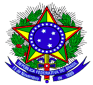 MINISTÉRIO DA EDUCAÇÃOSECRETARIA DE EDUCAÇÃO PROFISSIONAL E TECNOLÓGICAINSTITUTO FEDERAL DE EDUCAÇÃO, CIÊNCIA E TECNOLOGIA DO SUL DE MINAS GERAISEDITAL  126/2019TERMO DE COMPROMISSOOs discentes e docente coordenador da equipe XXXXX, abaixo identificados declaram aceitar a participação no 1º DESAFIO DE INOVAÇÃO TECNOLÓGICA DO IFSULDEMINAS, promovido pela PPPI/NIT/DTI/DDI.Declaram ainda, concordância aos termos estabelecidos no edital nº XXX/2019, referentes ao regulamento, aos critérios e às normas que regem o Desafio.Identificação e assinatura dos membros da equipe.Local/UF, xx de xx de 2019.CoordenadorSIAPEDiscente 1RA/CPFDiscente 2RA/CPFDiscente 3RA/CPF